Week 2, Dag 3       Soorten driehoeken			(Versie leraar 20221203)Er bestaan verschillende soorten driehoeken. We gaan van harmonisch en evenwichtig in stapjes naar minder harmonisch en minder evenwichtig. Opmerkingen: met de twee streepjes op de zijden geven we aan welke zijden gelijk zijnmet dezelfde kleur kleuren we alleen de gelijke hoeken► Algemeen over driehoeken. Leer uit je hoofd en overhoor jezelf:de zijde waarop de driehoek rust heet: 		basisde hoeken op de basis heten:			basishoekende zijden die omhoog gaan heten: 			opstaande zijdende bovenste hoek heet: 				tophoek naamgeving hoekpunten: 				krijgen hoofdletters A,B,Cnaamgeving zijden, wat voor letters?:		krijgen kleine letters a,b,c Zijde a tegenover hoekpunt A Zijde b tegenover hoekpunt BZijde c tegenover hoekpunt ◄1.De gelijkzijdige driehoek. Deze heeft de volgende eigenschappen:Het is de meest regelmatige driehoek die er bestaat3 zijden zijn gelijk (je hoort het aan de naam)3 hoeken zijn gelijk. 3 hoeken samen zijn altijd 180⁰ dus elke hoek is 60⁰Hier construeren we de gelijkzijdige driehoek: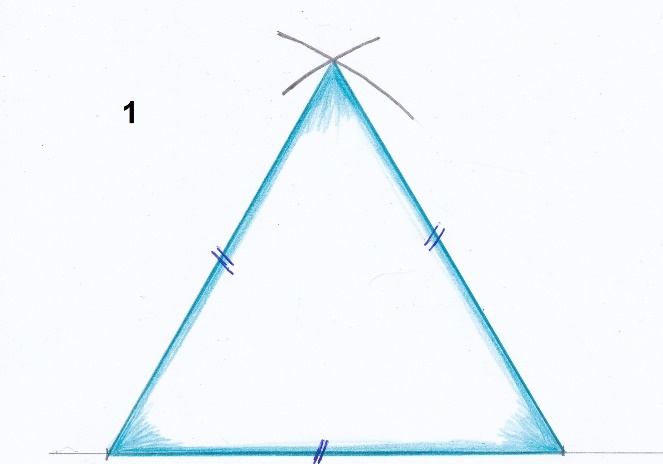 2.Gelijkbenige scherphoekige driehoek: Deze heeft de volgende eigenschappen:Ietsje minder regelmatig dan de gelijkzijdige driehoek2 gelijke benen (je hoort het aan de naam), maar 3e been is anders2 hoeken zijn gelijk, maar de 3e hoek is anders. Alle hoeken zijn scherp!Hier construeren we de gelijkbenige scherphoekige driehoek: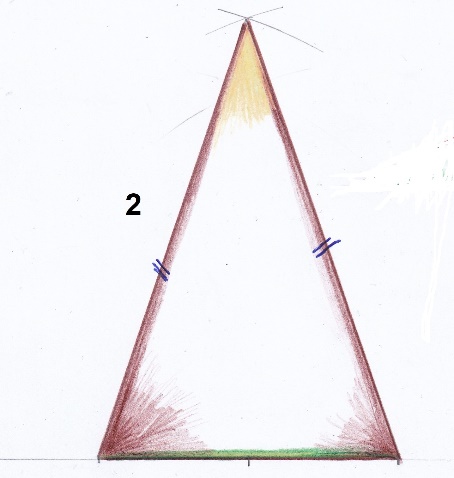 3.Gelijkbenige- stomphoekige driehoek: met de volgende eigenschappen:2 gelijke benen, maar 3e been is andersÉén hoek is stomp, dus groter dan 90⁰ (in dit geval is dat de tophoek)Hier construeren we de gelijkbenige- stomphoekige driehoek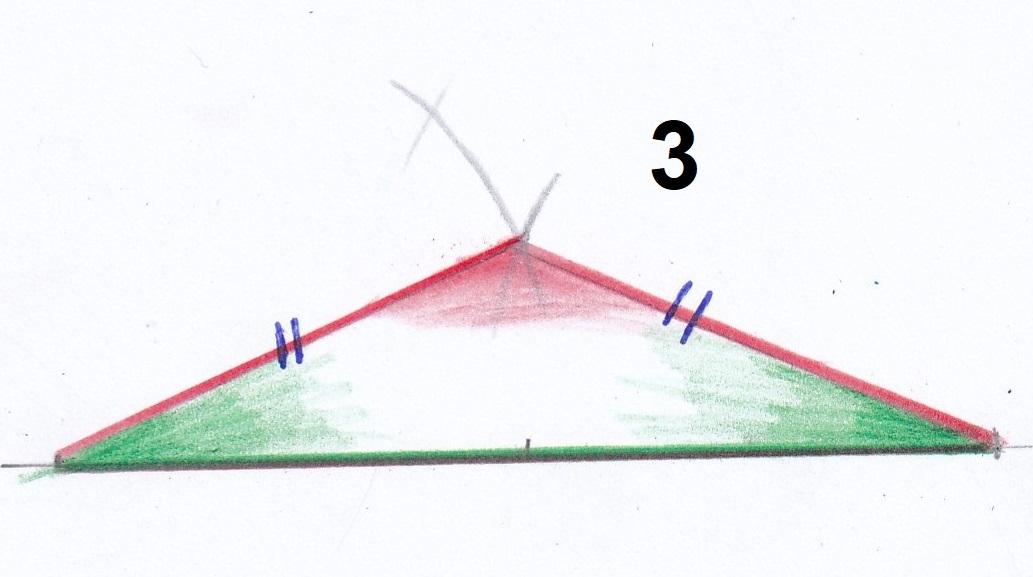 4.Gelijkbenig- rechthoekige driehoek: met de eigenschappen:2 gelijke benen, maar 3e been is andersÉén hoek is een rechte hoek, of te wel 90⁰. De andere 2 hoeken zijn gelijkHier construeren we de gelijkbenige rechthoekige driehoek: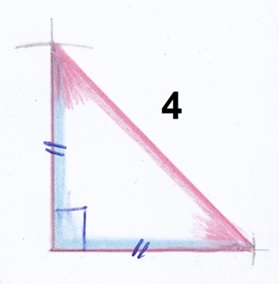 Opdracht: Ga na of het volgende kan bestaan? Kan het niet, leg dan uit waarom niet.1.Een rechthoekige gelijkzijdige driehoek2.Een rechthoekige stomphoekige driehoek3.Een stomphoekige gelijkzijdige driehoek1.Constructie-beschrijving van de gelijkzijdige driehoekTrek een lijn en zet daarop twee streepjes voor de basis, zodat het een lijnstuk wordt. (Bijv. afstand 8 cm die je meet met je liniaal)Neem met de passer die afstand over van je lijnstukZet scherpe passer punt op linker kruispuntje en maak een cirkelboogje boven de lijnDoe hetzelfde vanuit het rechter kruispuntjeWaar de cirkelboogjes elkaar kruisen vind je het 3e punt van de driehoekOpmerking:Je ziet nu dat de opstaande zijden èn de basis gelijk zijn en de 3 hoeken zijn gelijk2.Constructie-beschrijving van een gelijkbenige driehoekTrek een lijn en zet daarop twee streepjes voor de basis, zodat het een lijnstuk wordt. (Bijv. afstand 8 cm die je meet met je liniaal)Neem nu een afstand tussen de benen van de passer die groter is dan 8cm. Neem bijv. 12cmZet scherpe passer punt op linker kruispuntje en maak een cirkelboogje boven de lijnDoe hetzelfde vanuit het rechter kruispuntjeWaar de cirkelboogjes elkaar kruisen vind je het 3e punt van de driehoekOpmerking:Je ziet nu dat de opstaande zijden gelijk zijn, maar de basis is anders.Extra opdrachtenConstrueer eerst in je oefenschrift (en later in je periodeschrift)Een gelijkbenige- stomphoekige driehoekEen gelijkbenige rechthoekige driehoekKleur in je periodeschrift met dezelfde kleur wat gelijk isBeschrijf in je periodeschrift hoe je het hebt gedaan, alsof je het aan iemand uit moet leggen.0-0-0-0-0